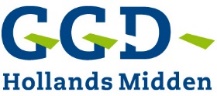 Hey jij!Binnenkort vraagt de school jou om mee te doen aan de Corona Gezondheidsmonitor Jeugd 2021 van de GGD. Jij doet toch zeker mee? Lees hieronder meer!Wat is het?De Corona Gezondheidsmonitor Jeugd 2021 is een online vragenlijst die op school, tijdens een lesuur, wordt afgenomen.De vragen gaan over jouw leefstijl, gezondheid en welzijn tijdens en na corona. We willen namelijk graag weten hoe het met jou en je leeftijdsgenoten gaat! We vragen niet naar je naam of geboortedatum. Niemand komt te weten wat jij hebt ingevuld.De GGD, gemeenten en de Rijksoverheid gebruiken de resultaten om de gezondheid en het welzijn van jongeren een boost te geven! Wil je niet meedoen? Dat vinden we jammer, maar is ook oké. Deelname is vrijwillig. Meer informatie vind je op de website van jouw school. Alvast bedankt! Groeten van team Onderzoek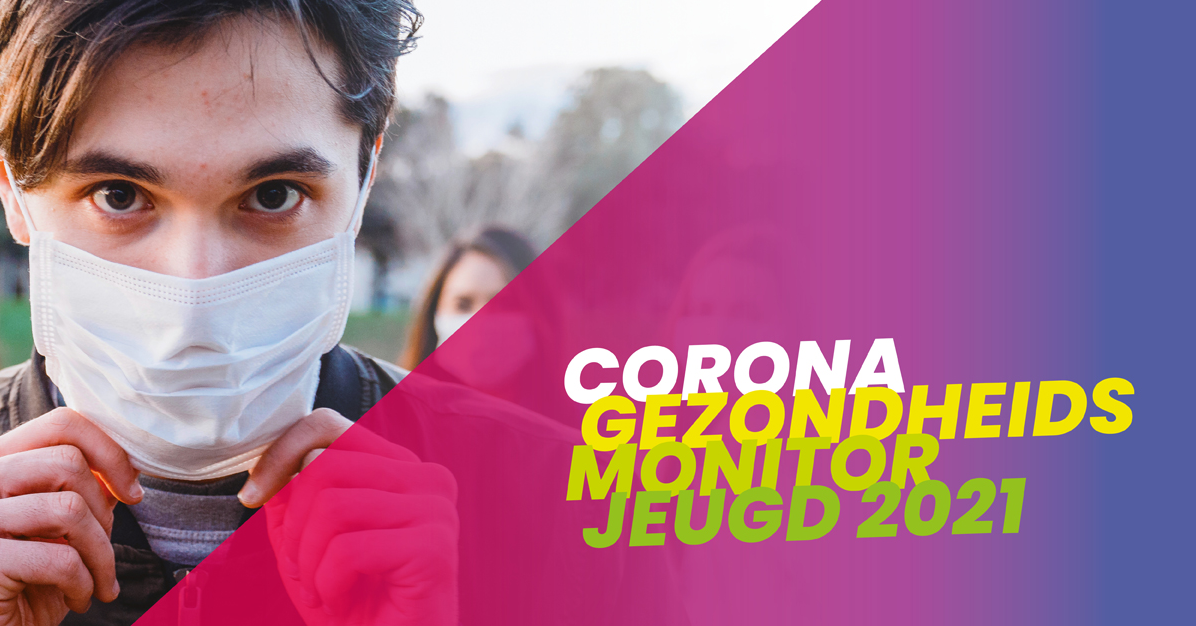 